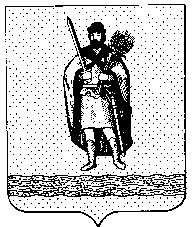 Муниципальное образование – ОКСКОЕ СЕЛЬСКОЕ ПОСЕЛЕНИЕ РязанскОГО муниципальнОГО районА Рязанской областиАДМИНИСТРАЦИЯ МУНИЦИПАЛЬНОГО ОБРАЗОВАНИЯ –ОКСКОЕ СЕЛЬСКОЕ ПОСЕЛЕНИЕ РЯЗАНСКОГО МУНИЦИПАЛЬНОГО РАЙОНА РЯЗАНСКОЙ ОБЛАСТИПОСТАНОВЛЕНИЕот «24» июля 2017 г.						            	 	   № 33О присвоении (изменении) адреса земельному участкуРуководствуясь  Постановлением Правительства РФ от 19.11.2014 года № 1221( с изменениями и дополнениями от 24.04.2015 г.) « Об утверждении Правил присвоения, изменения и аннулирования  адресов»,            Федеральным  законом № 131 ФЗ от 06.10.2003 года «Об общих принципах организации местного самоуправления в Российской Федерации», Уставом МО-Окское сельское поселение в связи с поступившим заявлением от Лубенец Веры Егоровны о присвоении адреса земельному  участку, расположенному в д. Ивкино, администрация МО – Окское сельское поселение Рязанского муниципального района Рязанской областиП О С Т А Н О В Л Я Е Т:1. Присвоить  земельному участку с кадастровым номером  62:15:0040432:3, общей площадью 2900 кв.м, принадлежащему в долевой собственности: доля в праве 7/10 Лубенец Вере Егоровне и доля в праве 3/10  Нагейкиной Анне Егоровне адрес :   Рязанская область, Рязанский район,  д. Ивкино   ул. 1-ая Кутырская д. 6    2. Настоящее постановление  подлежит официальному опубликованию в «Информационном вестнике муниципального образования – Окское сельское поселение» и на официальном сайте администрации Окского сельского поселения в сети Интернет.3. Направить настоящее постановление в территориальный отдел Управления Федеральной службы государственной регистрации, кадастра и картографии по Рязанской области.4.  Контроль за исполнением настоящего постановления возложить наспециалиста по связям с общественностью администрации Окского сельского поселения Л.А. Попруга. Глава администрации 								А.В. Трушин